ADP.2301.16.2021                                                                                                         Załącznik nr 2OPIS PRZEDMIOTU ZAMÓWIENIAPrzedmiotem zamówienia jest sukcesywna dostawa materiałów promocyjnych na potrzeby Uniwersytetu Jana Kochanowskiego w Kielcach.Część 1Zamawiający informuje, iż logotyp może ulec zmianie w ciągu trwania umowy. O zaistniałej zmianie Wykonawca zostanie poinformowany drogą elektroniczną w ciągu 3 dni roboczych od podjętej decyzji.Część 2       Część 3Zakup gadżetów promocyjnych do projektu pn. „M-Terapia - innowacyjny zestaw terapeutyczny dla dzieci i młodzieży z niepełnosprawnościami i dysfunkcjami znoszący bariery w edukacji”, współfinansowanego z Unii Europejskiej w ramach Programu Operacyjnego Inteligentny Rozwój 2014-2020, Działanie 4.1. Badania naukowe i prace rozwojowe, Poddziałanie 4.1.4. Projekty aplikacyjne.Artykuły muszą zawierać loga Uniwersytetu oraz spełniać wymogi promocji projektu zgodnie z dokumentem zasady promocji i oznakowania projektów dla umów podpisanych od 01 stycznia 2018 r. (link poniżej):Zasady promocji i oznakowania projektów - umowy podpisane od 1 stycznia 2018 roku - Ministerstwo Funduszy i Polityki Regionalnej (funduszeeuropejskie.gov.pl)L.p.RodzajCechy ArtykułówLiczba1.Długopis touch penmechanizm: obrotowy typu „twist”wkład: niebieski lub czarnymateriał: aluminiowy korpus z końcówką do obsługi ekranów dotykowychobwód: nie większy niż 2,5 cmkolor: kilka kolorów do wyboru, w tym czerwony i czarny (końcówka do obsługi ekranów dotykowych w kolorze korpusu)technika zdobienia: grawer laserowy na górnym korpusie, w kolorze kontrastującym z kolorem długopisu; po jednej stronie logo UJK, po drugiej adres strony internetowej
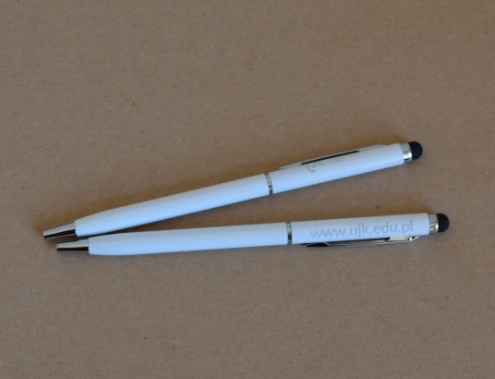 Przykładowy długopis35002. Długopis Parker Jotter w etuimateriał: stal nierdzewnakolor: stalowypakowanie: opakowanie firmowe Parkerwkład: niebieski lub czarnyznakowanie grawer laserowy na górnym korpusie, w kolorze kontrastującym z kolorem długopisu, logo UJK
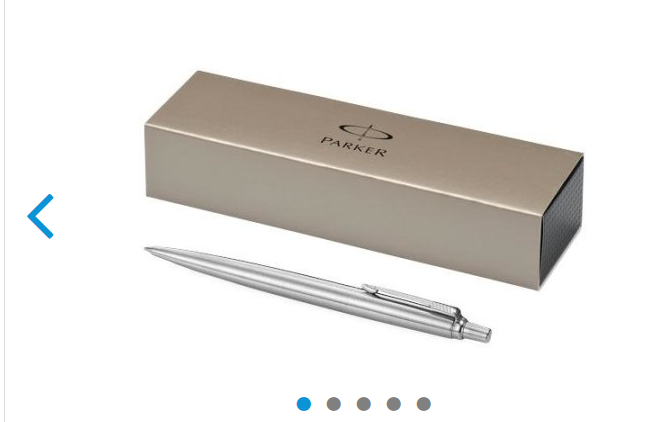 Przykładowy długopis2303.Zestaw piśmienniczy: długopis i ołówek automatyczny w etuimateriał: metalkolory: różne kolory do wyboruwkład: czarny albo niebieski wkład długopisu, wkład do ołówka 0,7 mmznakowanie: laser na górnych korpusach ołówka i długopisu (logo), znakowanie na etui, znakowanie wyraźne, kontrastujące z produktempakowanie: metalowe etui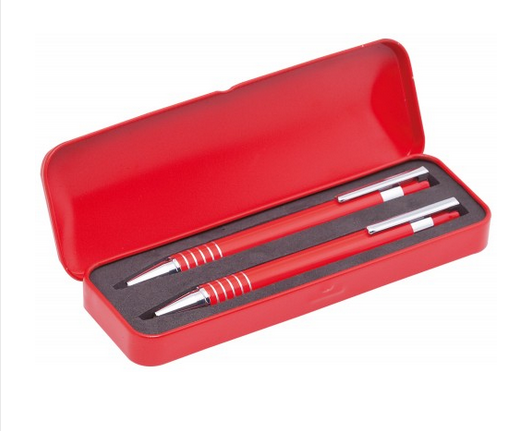 Przykładowy zestaw8504. Notes A4liczba kartek w bloczku: 25materiał: papier offset, gramatura nie mniej niż 70 g/m2kolor papieru: białywykonanie: notes klejony jednostronnie z krótszego bloku i podklejony kartonem na spodzieformat: A4nadruk: pełen kolor, jednostronnie: u góry logo UJK i dane kontaktowe, na dole lub w tle zdjęcie, w tle logo UJK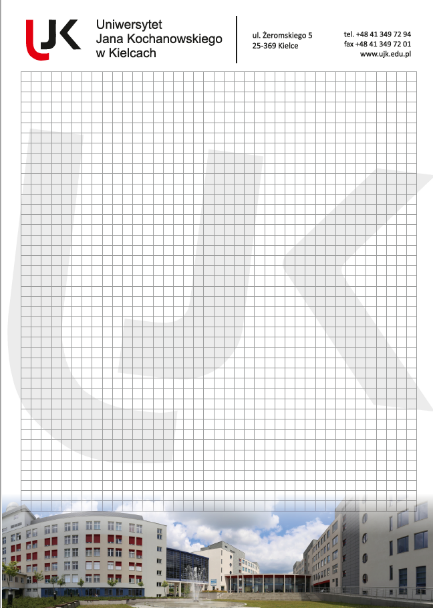 Przykładowy notes7005. Notes w twardej okładceliczba kartek: min. 72 (niezadrukowane lub w linie)okładka: twarda z elastyczną tasiemką do zamykaniatasiemka zakładkowakolor: różne kolory okładek do wyboru (min. 3)format A5 lub zbliżonyznakowanie w dwóch miejscach na okładce, kolor kontrastujący z kolorem okładki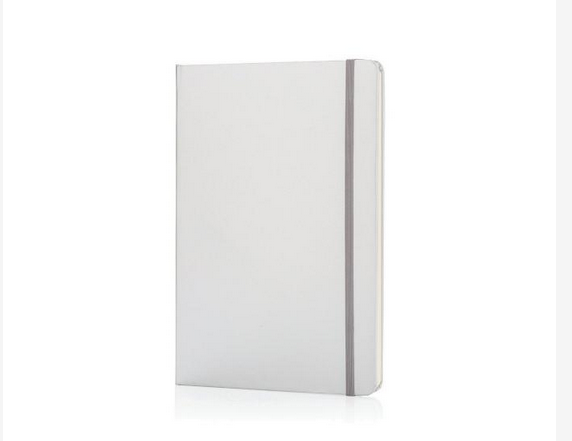 Przykładowy notes7006. Teczka ofertowawymiary: teczka mieszcząca format A4materiał: karton kreda, matkolor: grafitowy (C:0 M:0 Y:0 K:80 lub zbliżony)znakowanie: z przodu białe logo, z tyłu dane kontaktowe – znakowanie błyszczącegrzbiet: podwójnie bigowanyteczka powinna mieć miejsce na wizytówkiteczka do samodzielnego złożeniapakowanie: w zestawach o określonej liczbie sztuk (max. po 100)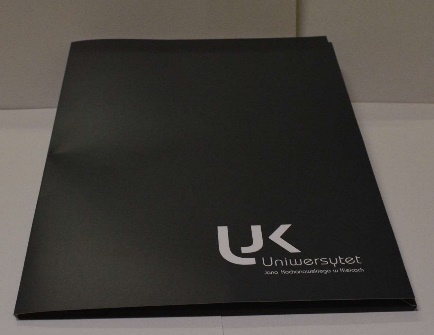 Przykładowa teczka17007.Brelok do kluczykształt: okrągłyśrednica ok. 3,5 cmmateriał: metalkolor: srebrnyznakowanie: laser (logo)pakowanie: eleganckie pudełko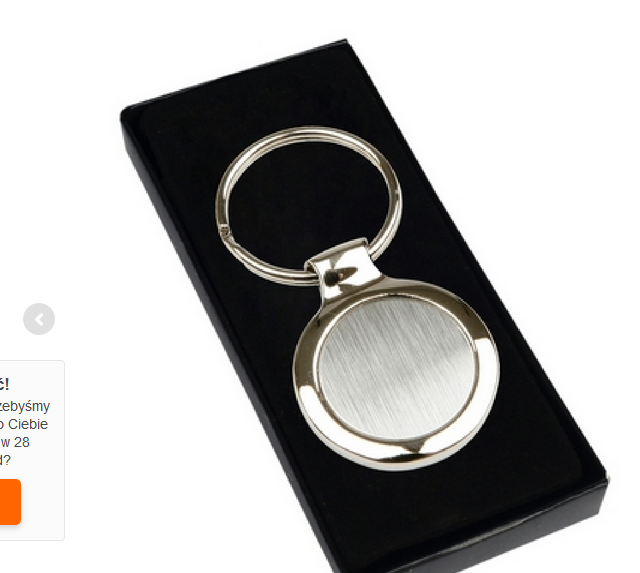 Przykładowy brelok5308.Smyczmateriał: taśma poliestrowasmycz zakończona karabińczykiem typu rybka, dodatkowo linka do telefonu komórkowego lub plastikowy łącznikwymiary: szerokość taśmy ok. 1-1,5 cm, długość ok. 80 cmkolor: kilka kolorów do wyboru nadruk z jednej strony: w kolorach kontrastujących z kolorem taśmy (logo, adres www, hasło reklamowe), nadruk nie może być ucięty w miejscu szyciapakowanie: smycze w zestawach o określonej liczbie sztuk, pakowane lub wiązane banderolą albo gumką  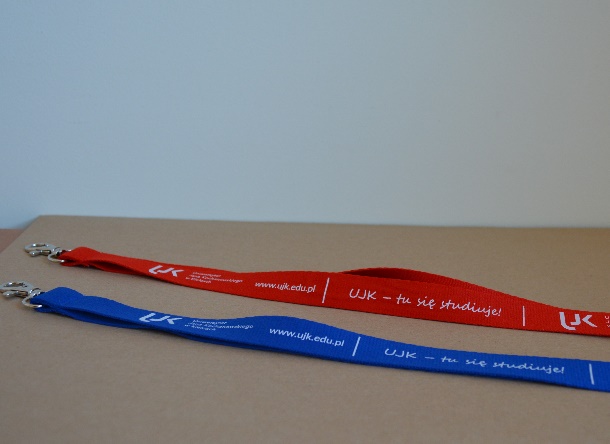 Przykładowa smycz28009.Kubekpojemność: min.330 mlwysokość: min. 9,5 cmśrednica: min. 8 cmkształt: prosty cylindrycznypowierzchnia do zadruku: min. 20 x 9 cmnadruk: full colorpakowanie: każdy kubek zapakowany w osobny kartonik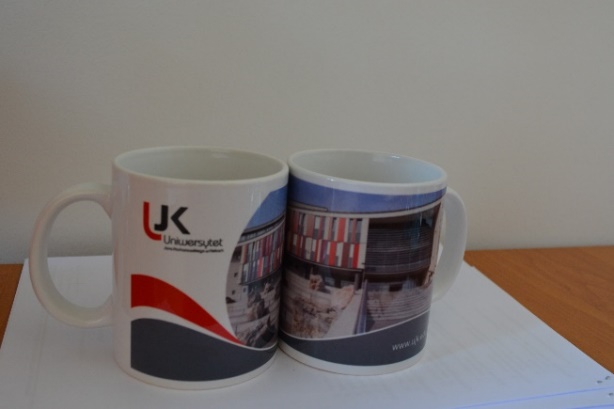 Przykładowy kubek70010. Torba A5format: pion, mieszcząca format A5materiał: wytrzymały papier, ucha ze skręconego papieru w kolorze torby lub białymkolor: kilka kolorów do wyboru (w tym grafitowy C:0 M:0 Y:0 K:80 lub zbliżony) nadruk z dwóch stron, w kolorze kontrastującym z kolorem torby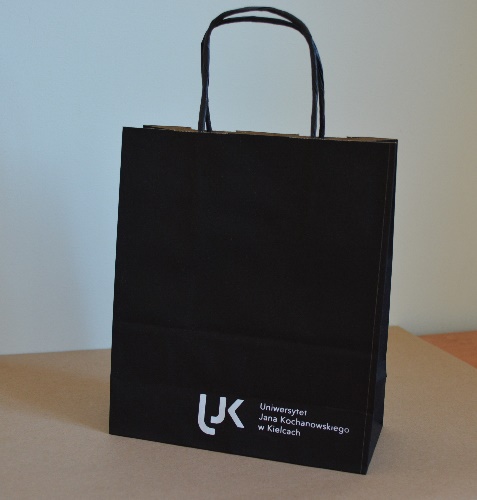 Przykładowa torba70011.Torba A4format: pion, mieszcząca format A4materiał: wytrzymały papier, ucha ze skręconego papieru w kolorze torby lub białymkolor: kilka kolorów do wyboru (w tym grafitowy C:0 M:0 Y:0 K:80 lub zbliżony) nadruk z dwóch stron, w kolorze kontrastującym z kolorem torby280012.Torba A3format: pion, mieszcząca format A3materiał: wytrzymały papier, ucha ze skręconego papieru w kolorze torby lub białymkolor: kilka kolorów do wyboru (w tym grafitowy C:0 M:0 Y:0 K:80 lub zbliżony) nadruk z dwóch stron, w kolorze kontrastującym z kolorem torby70013.Torba bawełnianamateriał: bawełna wysokiej jakości, min. 200 g/m2wymiary: ok. 38x42 cmucha: długiekilka kolorów do wyborunadruk: z jednej strony, pełen kolor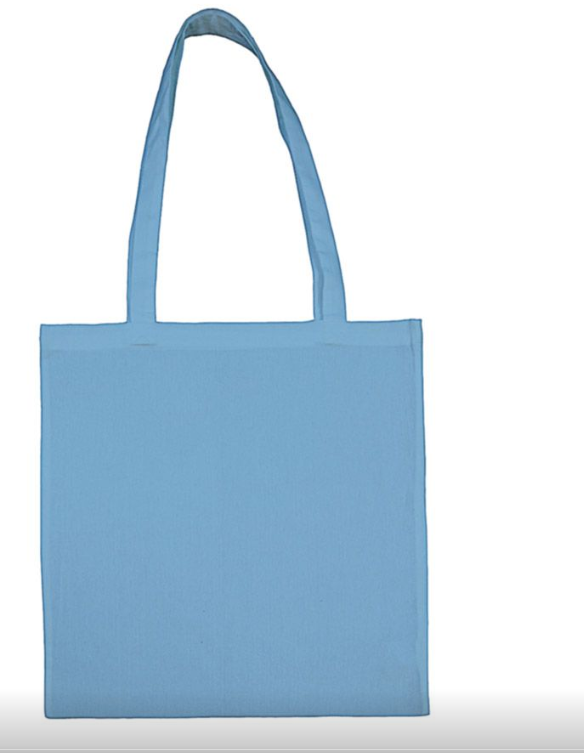 1 00014.Pendrive kartaPamięć: 8 GB Obudowa: plastik Wymiary: 84 x 52 x 2 mm Powierzchnia nadruku: 84 x 52 mm Nadruk: dwustronny, z jednej strony pełen kolor, z drugiej 2-3 kolory (tło i napisy), nadruk z delikatnym połyskiemOpakowanie: Eleganckie tekturowe pudełko z okienkiemUwaga: nadruk musi być czytelny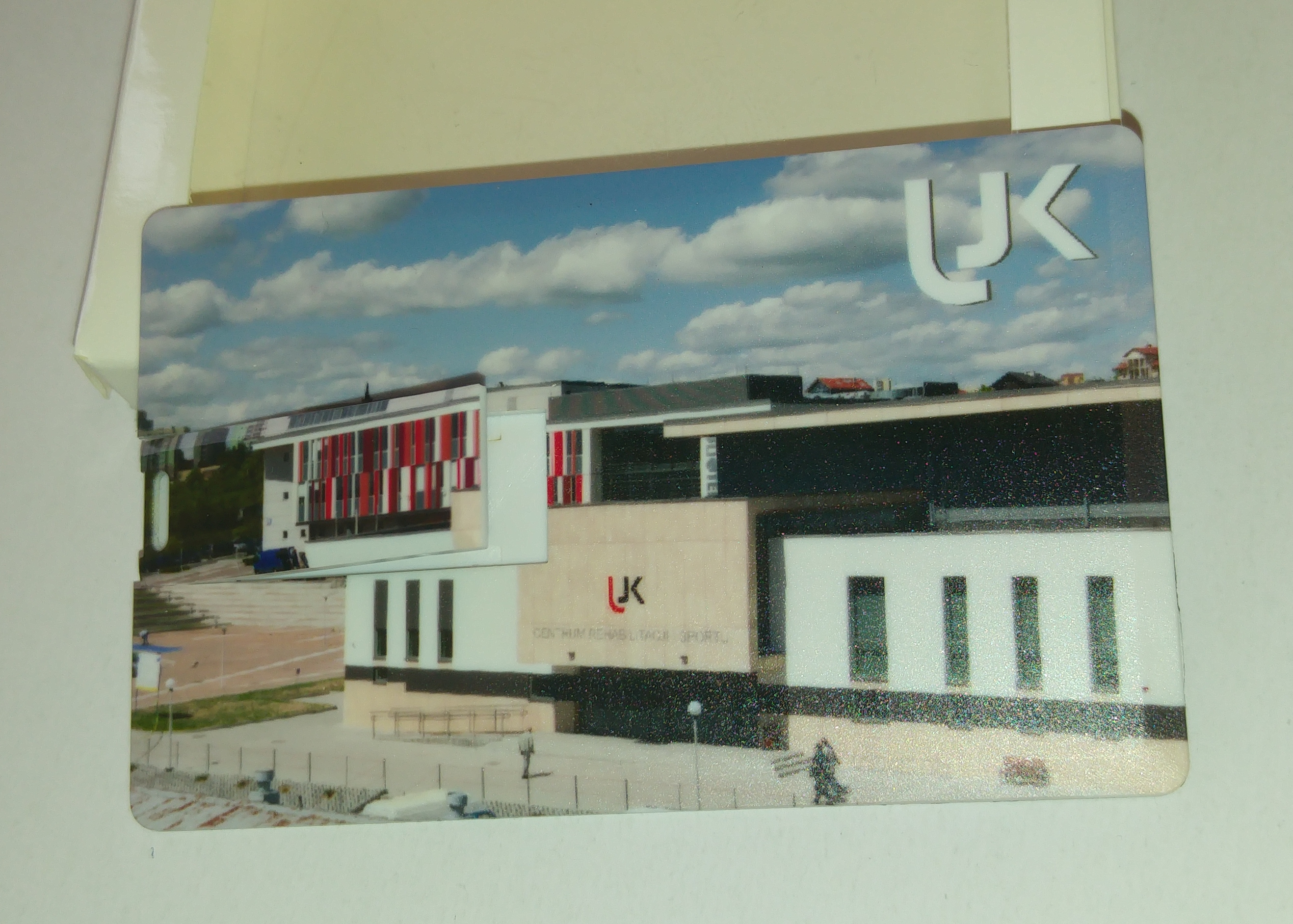 Przykładowy pendrive70015.Pendrive metalowy typu twisterpamięć: 16 GBwymiary ok. 19 x 11 x 55 mmkolor blaszki i obudowy do wyborusmycz w zestawieznakowanie: grawer (po jednej stronie logo, po drugiej adres strony internetowej)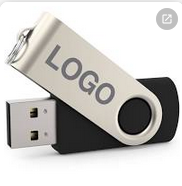 Przykładowy pendrive91016.Wieszak na torebkęmateriał: metalznakowanie: grawerwymiar złożonego breloka ok. 45 mm średnicypakowanie: eleganckie pudełeczko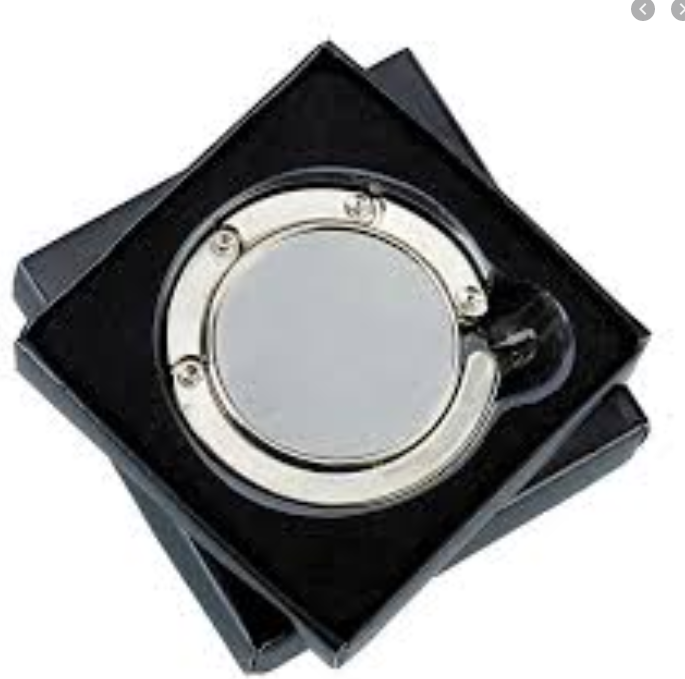 Przykładowy wieszak35017.MagnesWymiary: ok. 10x5 cmWykonanie: magnes zalewany żywicą, zaokrąglone rogiNadruk: w pełnym kolorze 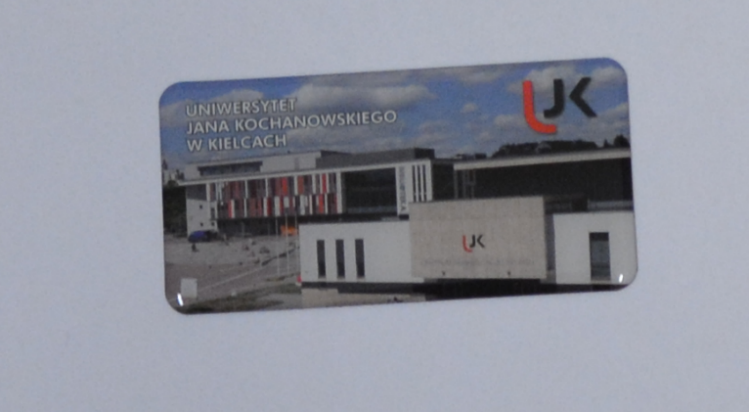 
Przykładowy magnes50018.Plecakmateriał: poliesterrozmiar: ok. 42x34kolor: plecak jednokolorowy, kilka kolorów do wyboruzamykanie: poprzez zaciągnięcie sznurków, które służą do noszenia na ramionachrogi: wzmocnione grubszym materiałem i metalowymi kółkaminadruk – kolorowy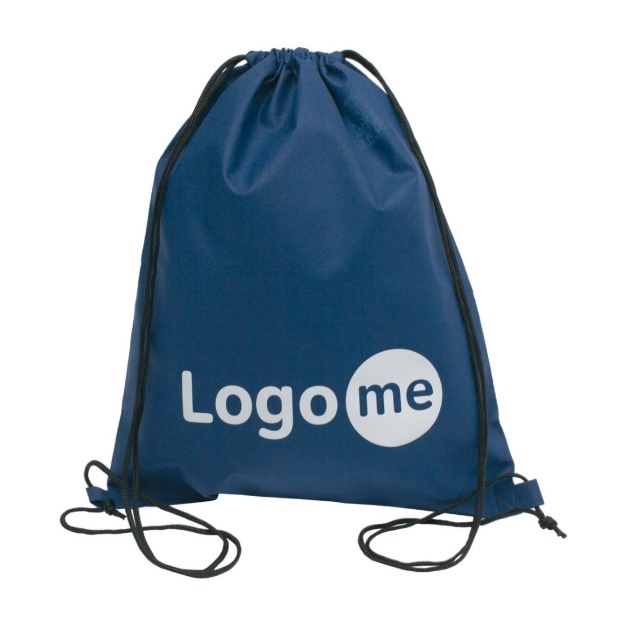 Przykładowy plecak90019.T-shirt męskiBawełniany T-shirt. Wzmocnienie ramion na całej szerokości, podwójne szwy przy rękawku i na dole, wąski prążkowany ściągacz dekoltu 1x1. Materiał 100% bawełna. Każda koszulka osobno pakowana.Metka odrywana TearAway. Certyfikat Oeko-Tex Standard 100.Kolor: białyMateriał: Wysokogatunkowa bawełna czesana ring-spun, niekurczliwa. 100% bawełna. Gramatura: 150 g/m²różne rozmiaryZdobienie: kilka kolorów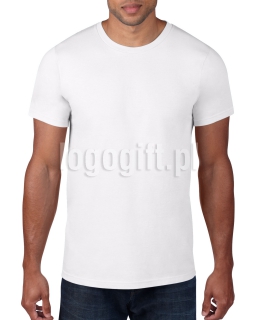 Przykładowa koszulka53020.T-shirt damskiBawełniany T-shirt, lekko dopasowany krój z bocznymi szwami. Szeroki dekolt w szpic. Taśma wzmacniająca wzdłuż karku. Podwójne szwy na rękawach i na dole. Metka odrywana TearAway Certyfikat Oeko-Tex Standard 100. Każda koszulka osobno pakowana.Kolor: białyMateriał: Wysokogatunkowa bawełna czesana ring-spun, niekurczliwa100% bawełna. Gramatura: 150 g/m².różne rozmiaryZdobienie: kilka kolorów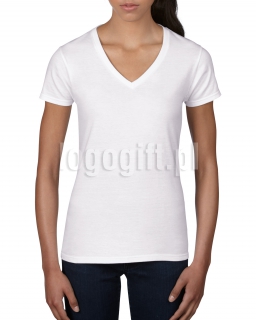 Przykładowa koszulka53021.Przypinkamateriał: metalkształt: indywidualny (herb UJK)zapięcie: motylekopakowanie: welurowe pudełeczko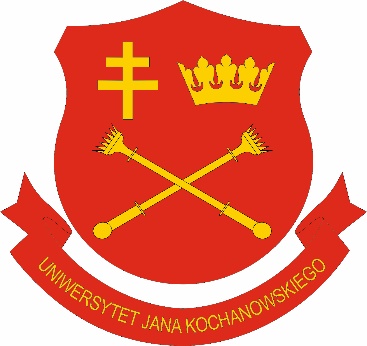 Herb UJK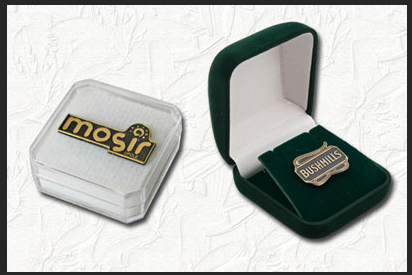 Przykładowa przypinka30022.Widokówka 3Dmateriał: PVC, PET , PPformat: DL lub zbliżonyefekt: flip (skokowa zmiana jednego obrazu w drugi) lub głębia 3Ddwa rodzaje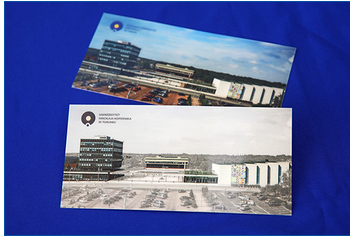 Przykładowa widokówka40023.Bidon Nicepojemność: min. 400 mluchwyt na nadgarstekbidon musi być szczelny, wyposażony w funkcję hook&press - podwójnego zabezpieczenia przed rozlaniem płynuróżne kolory do wyboruznakowanie w dwóch miejscach, w pełnym kolorze, odporne na ścieranie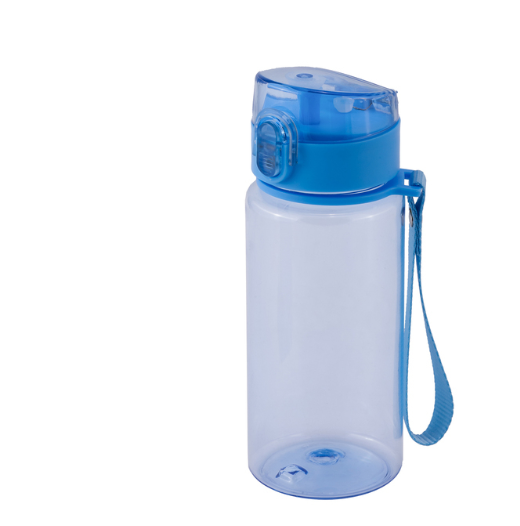 Przykładowy bidon35024.Butelka filtrująca Dafipojemność: min. 300 mlrodzaj wkładu: filtr do butelki Dafi, wkład w zestawieróżne koloryznakowanie w dwóch miejscach, w jednym kolorze, odporne na ścieranie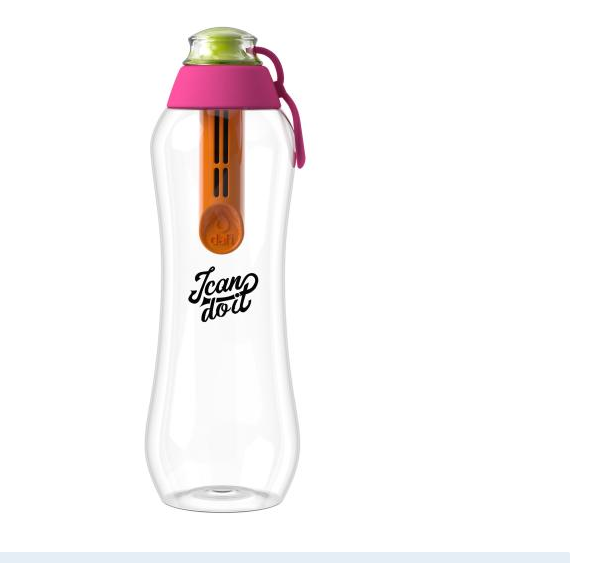 Przykładowa butelka7025.Naklejki samoprzylepne, wypukłe z logomateriał: folia biała + poliuretan dwuskładnikowykształt: prostokątny, wypukły (soczewka 3D)rozmiar: min. 1x2 cmpakowanie: w arkuszachodporne na promieniowanie UV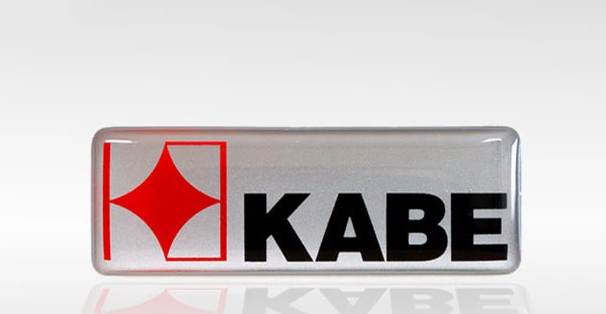 Przykładowa naklejka300L.p.RodzajCechy ArtykułówLiczba1.NotatnikIlość: 200 sztuk (100 sztuk niebieski, 100 sztuk czerwony)Opis: 70 kartkowy notes w oprawie PU w linie, o wymiarach 8,8 x 13,5 cm i gramaturze 80 g/m2. Wyposażony w 4 zestawy karteczek samoprzylepnych o wymiarach : 1,2 x 4,8 cm w różnych kolorach, po 25 karteczek w zestawie, dodatkowo żółte karteczki samoprzylepne o wymiarze 9 x 7 cm (25 szt) oraz kartonowy długopis. Zamykany taśmą elastyczną.Wymiary: 100 x 145 x 12Opakowanie: woreczek/foliaZnakowanie: tampodruk; logotyp UJK oraz Erasmus+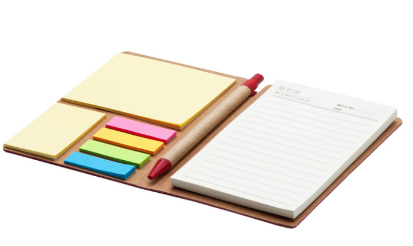 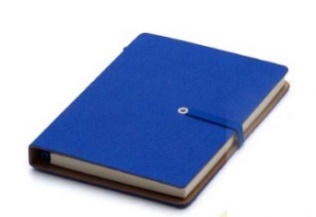 Przykładowy notatnik2002. Teczka A5 z notesemIlość: 100 szt.Format: A5 Opis: Teczka A5. Imitacja lnu i imitacja skóry. Zamek magnetyczny. Notes: 20 kartek w linie. Metalowa płytka z gumowym wykończeniem.. Kolor: popielatyWymiary: 183 x 252 x 18 mm / Metalowa płytka: 50 x 30 mmNadruk: logotyp UJK oraz Erasmus+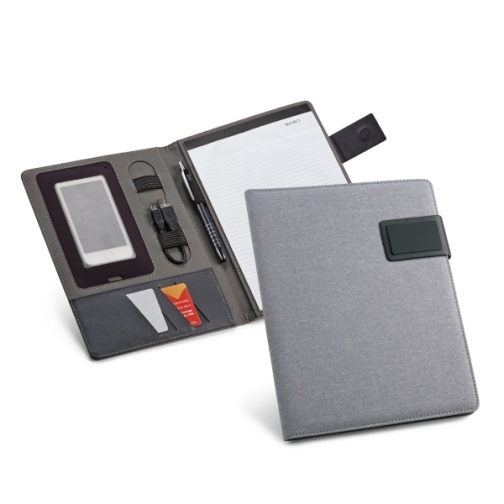 Przykładowa teczka1003.DługopisIlość: 600 szt (300 biały, 300 czerwony)Opis: Długopis, touch pen ze srebrnymi elementami i dopasowaną kolorystycznie gumową końcówką. Materiał aluminium.Wymiary: 216; 0,8 x 13,5 cmZnakowanie: tampodruk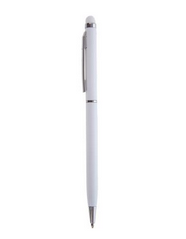 Przykładowy długopis6004. Kubek izotermicznyIlość: 200 sztuk (100 sztuk czerwony, 100 sztuk niebieski)Opis: Kubek termiczny 550 ml, wieczko z blokadą, podwójne ścianki ze stali nierdzewnej z próżnią między ściankami dzięki czemu zachowuje funkcje termosu i długo utrzymuje temperaturę nie oddając jej na zewnątrz, funkcja push open / close, nie wymaga obsługi oburącz. Stal nierdzewna i plastik. Wymiary: Ø 7,6 x 24,8 cm Opakowanie: pudełko/kartonZnakowanie: tampodruk;  logotyp UJK oraz Erasmus+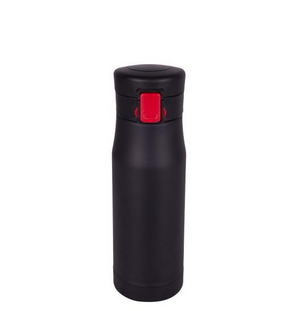 Przykładowy kubek2005. Osłonka na kamerkęIlość: 50 sztuk (25 sztuk biały, 25 sztuk czarny).Opis: Osłona na kamerę laptopa. Materiał podstawowy: plastik. Wymiary: 4,1 x 1,6 x 0,2 cmOpakowanie: zbiorcze/foliaZnakowanie: tampodruk; logotyp UJK oraz Erasmus+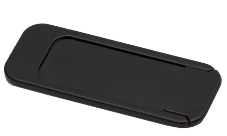 Przykładowa osłonka506. Uniwersalna ładowarka, adapter podróżnyIlość: 20 sztuk Kolor: białyOpis: Uniwersalna ładowarka, adapter podróżny 2.1A, 2 wyjścia USB, wtyczki z USA/Australii, UK, Azji oraz EuropyWymiary: 4,5 x 6,1 x 5,6 cmMateriał: ABSOpakowanie: kartonZnakowanie: tampodruk; logotyp UJK oraz Erasmus+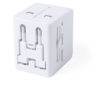 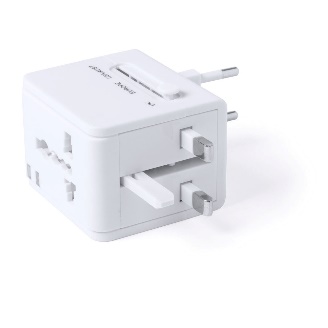 Przykładowa ładowarka25007.Pendrive kartaIlość: 150 sztukOpis: pamięć USB w kształcie karty, obudowa plastik, pojemność 64 GB, prędkość USB 2.0Wymiary: 83 x 52 x 2 mmZnakowanie: nadruk full kolor, tampodruk, logotyp UJK oraz Erasmus+Opakowanie jednostkowe: kartonik z okienkiem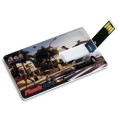 Przykładowy pendrive1508.Parasol 16 panelowyIlość: 20 sztuk; kolor czarny.Opis: Parasol automatyczny, 16 paneli, srebrne podbicie, dopasowany kolorystycznie pokrowiec; materiał poliester.Wymiary: 1020 x 900 x 1020Znakowanie: termotransfer; logotyp UJK oraz Erasmus+Opakowanie: folia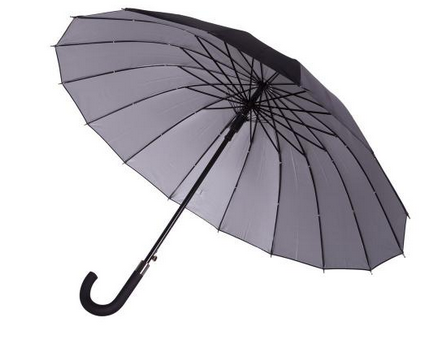 Przykładowy parasol209.FiliżankaIlość: 50 sztuk Opis: Porcelanowa filiżanka ze spodkiem. Pojemność 200 ml. Wymiary:  99 x 52 cmZnakowanie: tampodruk; logotyp UJK oraz Erasmus+Opakowanie: karton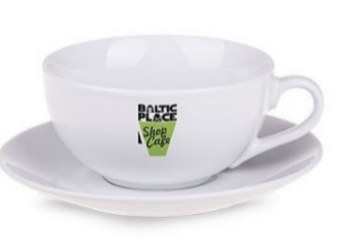 Przykładowa filiżanka5010.Opaska odblaskowaIlość: 200 sztuk, (100 sztuk niebieski, 50 sztuk biały, 50 sztuk czerwony)Opis: Opaska odblaskowa na rękę. Materiał: plastik.Wymiary: 30 x 3cmZnakowanie: tampodruk, logotyp UJK oraz Erasmus+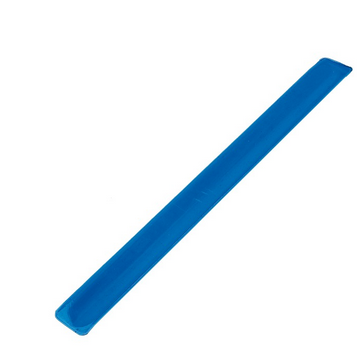 Przykładowa opaska20011.Torba bawełnianaIlość: 200 sztuk (100 szt. – czarny, 100 szt. – niebieski)Opis: Bawełniana torba na zakupy z długimi uchwytami, o gramaturze 180 g/m2Wymiary: 38 x 42 cmOpakowanie: foliaZnakowanie: sitodruk; logotyp UJK oraz Erasmus+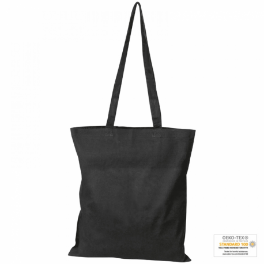 Przykładowa torba20012.Plecak worekIlość: 200 sztuk, (100sztuk niebieski, 100 sztuk czerwony)Opis: Plecak wykonany z RPET 210D, z kieszonką na zamek oraz otworem na słuchawki. Wymiary: 340 x 430 x 1mmZnakowanie: sitodruk/transfer; logotyp UJK oraz Erasmus+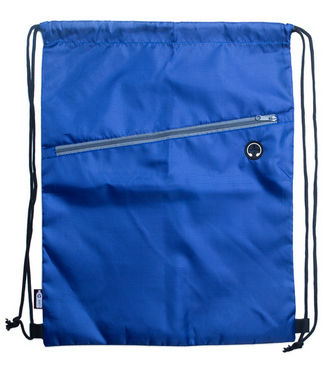 Przykładowy worek20013.Notes korkowyIlość: 100 sztukOpis: notes w formacie A5 z zaokrąglonymi rogami, zamykany gumką, z wszytą zakładką, 80 kartek w kropki, oprawa z korkaWymiary: 21 x 14,6 x 1,3 cmOpakowanie: pakowany pojedynczo w torebkę foliowąZnakowanie: tampodruk/laser; logotyp UJK oraz Erasmus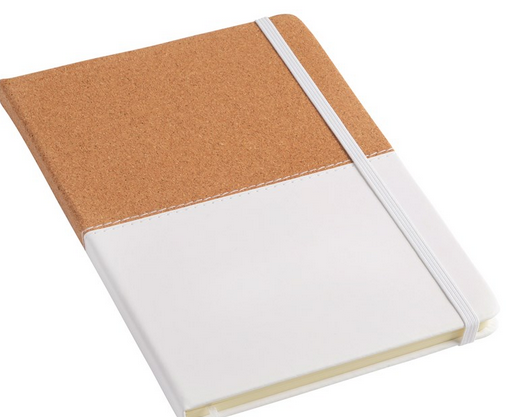 Przykładowy notes10014.Zestaw piśmienniczyIlość: 50 sztukOpis:  Zestaw w pudełku zawierający drewniany brelok i przekręcany długopis wykonany z drewna oraz metalu. Niebieski tusz.Wymiary: 18 x 8 x 2 cmZnakowanie: grawer; logotyp UJK oraz Erasmus+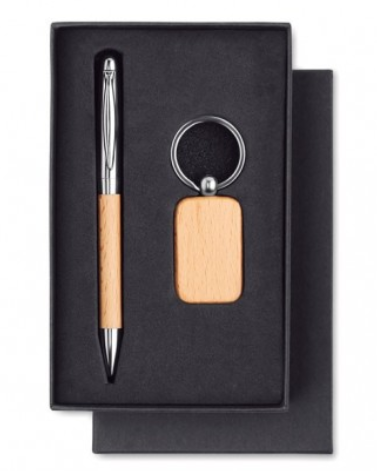 Przykładowy zestaw5015.Długopis ze wskaźnikiem laserowymIlość: 50 sztukOpis Długopis ze wskaźnikiem laserowym, latarką LED oraz końcówką przystosowaną do obsługiwania ekranów dotykowych. Dołączone baterie. Pakowany w srebrne aluminiowe opakowanie upominkowe. Wymiary: 125 x 10 x 10 mmZnakowanie: grawer; logotyp UJK oraz Erasmus+
Przykładowy długopis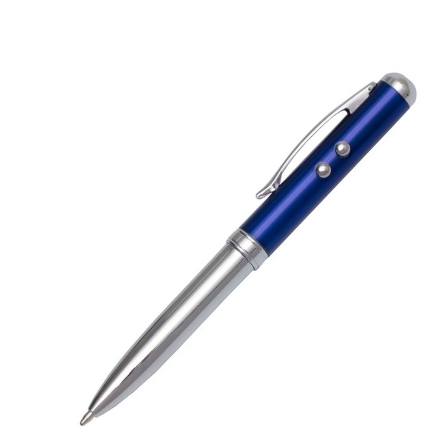 5016.Zakładka magnetycznaWymiary:  około 15 x 4 cmOpis: zakładka na papierze kartonowym, gramatura 350g, dwustronnie powlekanym folią błyszczącą. Druk w pełnym kolorze  wg projektu Wykonawcy.Nadruk: zawierający zdjęcie UJK dostarczone przez Zamawiającego oraz logo UJK, logo Erasmus+Opakowanie: woreczek foliowy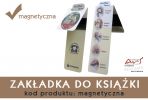 Przykładowa zakładka20017.WizytownikIlość: 50 sztukOpis: Wizytownik KIPEE jest wykonany z korka i metalu. Posiada zapięcie na magnes. Mieści do 20 standardowych wizytówek.Wymiary: 95 x 65 x 14 mmZnakowanie: tampodruk/laser; logotyp UJK oraz Erasmus+Opakowanie: pudełko kartonowe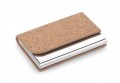 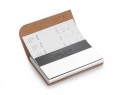 Przykładowy wizytownik5018.Brelok metalowyIlość: 200sztOpis: Metalowy brelok w kształcie domuWymiary: ok. 32 x 40 x 4 mmZnakowanie: grawerOpakowanie: pojedynczo pakowany w czarne upominkowe pudełko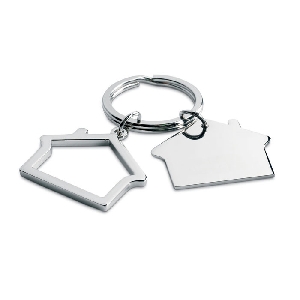 Przykładowy brelok200L.p.RodzajCechy ArtykułówLiczba1.Torba bawełniana- bawełna 100%- kolor: beż- długość uchwytów 70 cm.- wymiary: 42 x 38 cm.- gramatura materiału: min. 140g/m2Zadruk jednostronny 4/0 zgodnie z przesłanym wzorem (kolor)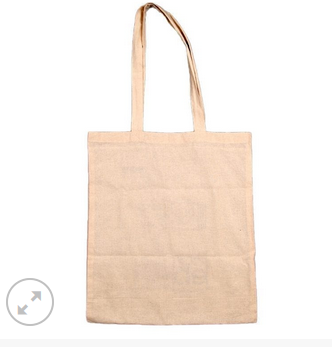 Przykładowa torba1002. Zestaw 6 kredek z temperówką- kredki drewniane 6 kolorów- opakowanie karton okrągły typu tampon z temperówką,- rozmiar produktu : średnica ok. 2,7 cm x 10 cm wysokości),- Nadruk grafika wg. przesłanego wzoru (kolor). 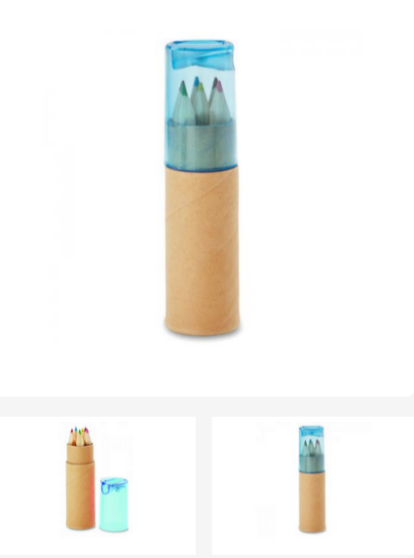 Przykładowy zestaw1003.Kubek biały ceramiczny z grafiką- Kubek pojemność 310-350 ml. 
- Wymiary: 8,2 x 10,5 cm. 
- Materiał: ceramika- grafika na kubku zgodnie przesłanym wzorem (kolor)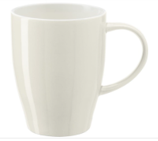                          Przykładowy kubek100